DIVINE DANCER REGISTRATION FORM 2018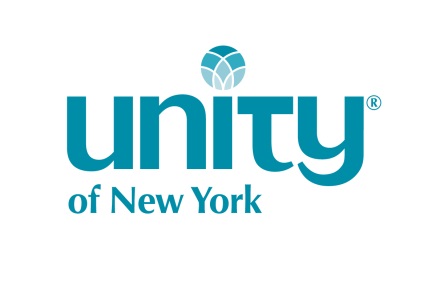 NAME:_______________________________________________________________________CONTACT INFO:  Email:___________________________________Phone:_____________________Address:___________________________________________________________AVAILABILITY:  [  ]  I am available to rehearse and perform for special events at Unity of New YorkBACKGROUND:Please give us a little information about your dance experience.__________________________________________________________________________________________________________________________________________________________________________________________________________________________________________________________________________________________________________________________________________________________________________________________________________________________________________________________________________________________________________________________________________________________________________________________________________________________________________________________________________________________________________________________________________________________________________________________________________________________________________________________________________________________________________________________________________________________________________Thank you for your willingness to share your time & talent with your spiritual home, Unity of New York.  We will contact you soon with more information on the UNY DANCE MINISTRY.